                                                          New Volunteer Checklist Name:   	Manager/Fire Chief Signature:  	     Information Form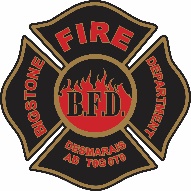 Volunteer PackageAll Volunteer Transaction FormEmployee Name: 	EE #:  	Signature of Manager/Fire Chief	Job Title	DateOfficial Oath of Confidentiality(To be read and signed before a “Commissioner of Oaths”)Definition of Confidentiality InformationFor purposes of this Agreement the term “Confidential Information” shall include, but is not limited or restricted to, all confidential and proprietary information, various trade secrets including scientific, engineering and technical know-how, processes, computer software and related documentation owned, used or marketed by the BIGSTONE CREE NATION/BIGSTONE FIRE DEPARTMENT or its business associates, marketing strategies, customer requirements, customer lists, employee’s compensation, methods of dealing, business methods, processes, formula, compositions, systems, techniques, equipment and machinery data, infrastructure and facility data, computer programs, research projects, pricing data, sources of supply, merchandising systems or plans, economic development plans and objectives, economic production data , marketing data and financial data, the financial affairs of the BIGSTONE CREE NATION/BIGSTONE FIRE DEPARTMENT and other confidential business information which belongs to the BIGSTONE CREE NATION/BIGSTONE FIRE DEPARTMENT or any party with whom the BIGSTONE CREE NATION/BIGSTONE FIRE DEPARTMENT has a business relationshipI, 	, will perform to the best of my ability the duties required of me as an volunteer of the Bigstone Cree Nation/BIGSTONE FIRE DEPARTMENT; and that I will not, without due consideration and authorization, disclose or make know any matter or thing which comes to my knowledge by reason of my service with Bigstone Cree Nation/Bigstone Fire Department.Signature of Employee	Date:Affirmed before meName of Commissioner (Print)At the hamlet of 			in the province of Alberta This day 	of 	, 20 		a Commissioner of Oaths (Signature)Access & Property Requirements FormEmployee Name:  	Computer Network Access:Administration	□ Common Drive	□ Human ResourcesFire Department	□ Culture & Recreation	□ Human ServicesBusiness Development	□ Education	□Information SystemsCapital & Infrastructure	□ Finance	□ Lands & ConsultationChief & Council	□ Government/Industry Relations	□ MembershipChild & Family Services	□ Housing	□ Women’s ShelterComputer Program Access:Access	□ E-mail	□ Power Point	□ OtherACCPAC	□ MS Office	□ Print Boss	 	Security cameras 	□ One Note	□ Publisher	 	Volunteer Signature	DateSupervisor Signature	DateRequired information:Who form is givento (Initial)Date received byHRLetterInformation FormAll Transaction FormOath of ConfidentialityOutstanding Loan/Debt FormAccess & Property Requirement FormCopy of S.I.N. CardCopy of Treaty Card (If applicable)Copy of Driver’s License/Government IDCopy of a Current Criminal Record CheckDirect Deposit Form (must be stamped by the bank, or a VOID chequeJob DescriptionAdditional information required:Child Intervention Welfare Check (if working directly withchildren)Criminal Record Check with vulnerable sector search(All employees must provide a copy)Additional Forms for Permanent Employees only:Sun life Enrollment FormsGreat West Life FormsInformation to be given to new employee:Personnel Policy and ProceduresAcknowledgment of Policy Form (signed by volunteer)Form to be completed by VolunteerForm to be completed by VolunteerName:Name:Name:Address:Address:City/|Town:Province:Province:Postal Code:Telephone:Telephone:Date of Birth:First Nation:First Nation:Treaty Number:S.I.N.:S.I.N.:Health Care Number:Driver’s License #:Driver’s License #:Class (1, 2, 3, etc.):Emergency ContactsEmergency ContactsEmergency ContactsEmergency Contact #1 Name:Emergency Contact #1 Name:Relationship:Work Phone:Work Phone:Home Phone:Emergency Contact #2 Name:Emergency Contact #2 Name:Relationship:Work Phone:Work Phone:Home Phone:Entered by HR:Entered by Payroll:                                                                          New Volunteer Section                                                                          New Volunteer SectionPosition Title:Department:Start Date:Term/Temp End Date:Status of employment:	□ Full Time □ Part Time □ Temporary □ Seasonal □ Term □ CasualStatus of employment:	□ Full Time □ Part Time □ Temporary □ Seasonal □ Term □ CasualProbation Period: □ 3 Months’ Probation □ 6 Months’ ProbationProbation Period: □ 3 Months’ Probation □ 6 Months’ ProbationRate of Pay: $ 	□ Hour  □ Annual	□ DayRate of Pay: $ 	□ Hour  □ Annual	□ DayAccount Pay Code:Reporting to:Position Change SectionPosition Change SectionCurrent Position Title:New Position Title:Effective Date:Type of Change:□ Promotion □ Lateral Transfer □ Annual EvaluationProbation Period: □ 3 Months’ □ 6 Months’Status of Volunteer:	□ Full Time □ Part Time□ Temporary □ Seasonal □ Term □ CasualCurrent Rate of Pay:New Rate of Pay:Account Pay CodeReporting to:Termination Information SectionTermination Information SectionTermination Date:Position & Department:Termination Code: 	A. Shortage of work 	B. Strike or Lockout 	D. Illness or Injury 	E. Quit 	F. Maternity 	G. Retirement 	M. Dismissal 	N. Leave of Absence 	P. Parental 	Z. Compassionate Care 	K. Other: Please Explain:  	Termination Code: 	A. Shortage of work 	B. Strike or Lockout 	D. Illness or Injury 	E. Quit 	F. Maternity 	G. Retirement 	M. Dismissal 	N. Leave of Absence 	P. Parental 	Z. Compassionate Care 	K. Other: Please Explain:  	Account Pay Code:To be completed by HR:Holiday Hours Owed 	Toil Hours Owed:  	Entered by HR:Entered by Payroll:ItemYes Or NoAsset #/Code/Serial #Fire TruckBunker Gear/Equipment/ToolsComputer – LaptopVehicleFuel Card/POBuilding CombinationOtherBCN KeysMain Building/Office DoorsFile CabinetsCash BoxStorage/File Room